ibis budget Ambassador Busan Haeundae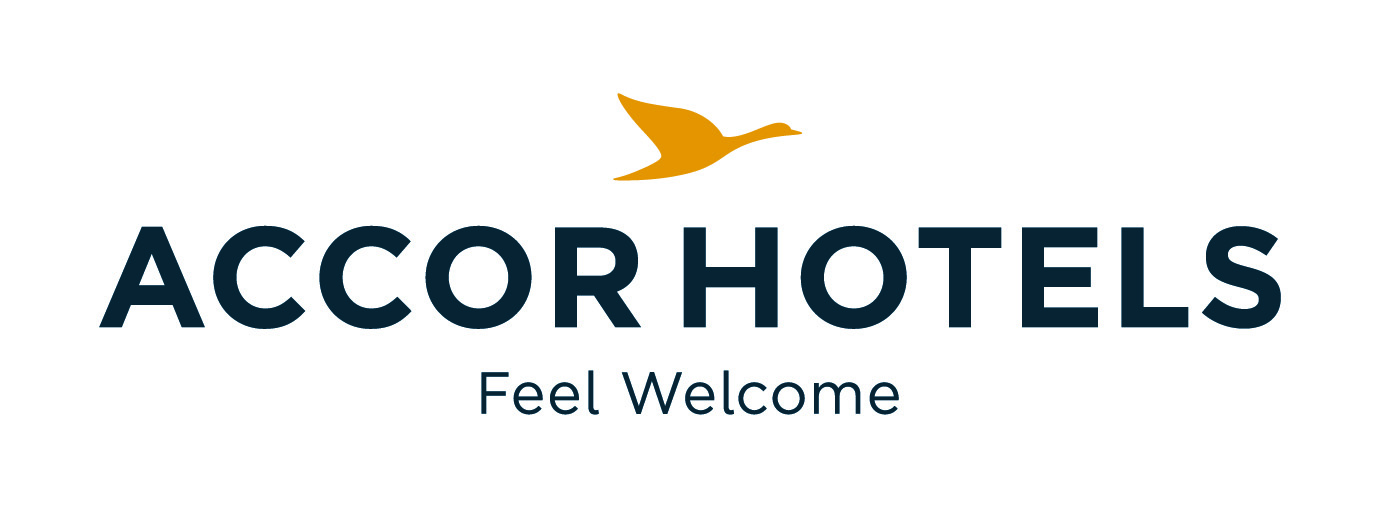 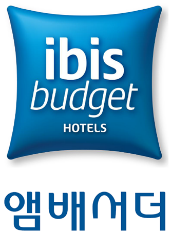 ibis budget Ambassador Busan Haeundae Registration Form                          ISPCMRoom Type / Room Rate (Room only) / Period 14th March and  22nd March, 2018 Breakfast Please fill out this registration form and send it to h9106-re@accor.com(mandatory)Payment Information (mandatory)Cancellation PolicyIf cancelled or modified up to 7-6 days before the date of arrival, 50 % of the 1 night will be charged.    If cancelled or modified up to 5-4 days before the date of arrival, 100 % of the 1 night will be charged.If cancelled or modified up to 3 days–on check-in date or in case of no-show, all night room rate will be charged.Early Checkout will be also charged 100% the rest of duration reserved.If you cancel or no-show, cancellation fee will be charged automatically with the above credit card without further notice.Room TypeBed TypeConvention RateRoom SizeRemarkChoiceStandard Double(City)1Double 55,00013.88㎡10% TAX IncludedStandard Twin(City)2 Single60,50015.8㎡10% TAX IncludedStandard Twin(Ocean)2 Single71,50015.8㎡10% TAX IncludedNo.Name of restaurantLocationMenuPriceRemarkChoice1La MatineLobbyBuffet12,100KRW(Per Pax)10% TAX IncludedName : Country : Phone Number :E-mail : Check In & Check Out date :Check In & Check Out date :Breakfast(12,100KRW) : (             ) No. of paxBreakfast(12,100KRW) : (             ) No. of paxRemarkRemarkCredit card Type & Number:Expire date :